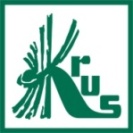 Konkurs e-learningowy KRUS - jeszcze tylko 3 dni!Kasa Rolniczego Ubezpieczenia Społecznego przypomina i informuje, że 30 września upływa termin nadsyłania zgłoszeń w konkursie e-learningowym.Zapraszamy wszystkie dzieci rolników w wieku 6-14 lat do wzięcia udziału w konkursie pt: ”Bezpiecznie na wsi mamy – upadkom zapobiegamy”, który w nowoczesnej formie przybliża zagrożenia wypadkowe w gospodarstwach rolnych, a także uczy prawidłowych zachowań podczas przebywania na terenie obejścia.Zachęcamy do sprawdzenia swojej wiedzy, wśród najmłodszych, którzy ukończą konkurs 
i prześlą swoje zgłoszenie rozlosujemy 100 hulajnógAby wziąć udział w losowaniu nagród należy: 1. zrealizować kurs dostępny pod adresem prewencja.krus.gov.pl i rozwiązać kończący go test; 2. pobrać certyfikat ukończenia kursu oraz formularz zgłoszeniowy i zapisać dokumenty w formacie PDF (przeczytaj instrukcję); Zasady przyznawania nagród Formularz zgłoszenia 3. przesłać certyfikat oraz formularz na adres hulajnoga@krus.gov.pl do dnia 30 września 2020 r. Więcej informacji o przebiegu losowania można znaleźć w relacji: https://www.krus.gov.pl/aktualnosci/dokument/artykul/szkolenie-e-learningowe-dla-dzieci-bezpiecznie-na-wsi-mamy-upadkom-zapobiegamy/  A jeśli zainteresował Cię temat bezpieczeństwa zapraszamy do zapoznania się z przygotowanymi z myślą o dzieciach materiałami prewencyjnymi pod linkiem: https://www.krus.gov.pl/aktualnosci/dokument/artykul/zaproszenie-dla-dzieci-i-mlodziezy-z-terenow-wiejskich-do-zapoznania-sie-z-materialami-edukacyj/  Szczegółowych informacji udziela sekretariat Biura Prewencji, tel. (22) 592 64 10, e-mail: bp(at)krus.gov.pl 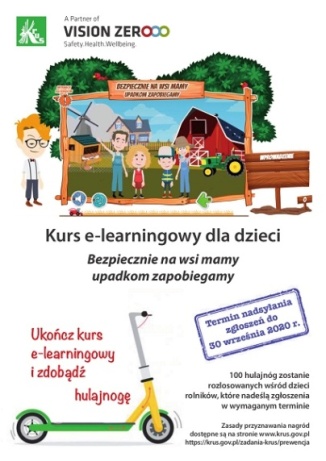 